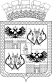 ДЕПАРТАМЕНТ ФИНАНСОВ АДМИНИСТРАЦИИ МУНИЦИПАЛЬНОГО ОБРАЗОВАНИЯ ГОРОД КРАСНОДАРП Р И К А Зот   20.01.2016                                                                                    №  8   КраснодарОб утверждении Порядка взаимодействия отделов департамента финансов администрации муниципального образования город Краснодар при принятии и формировании месячной, квартальной и годовой бюджетной отчетности об исполнении местного бюджета (бюджета муниципального образования город Краснодар) и квартальной, годовой сводной бухгалтерской отчетности муниципальных бюджетных и автономных учрежденийВ целях установления порядка взаимодействия отделов департамента финансов администрации муниципального образования город Краснодар при принятии и формировании месячной, квартальной и годовой бюджетной отчетности об исполнении местного бюджета (бюджета муниципального образования город Краснодар) для формирования сводной отчетности об исполнении местного бюджета (бюджета муниципального образования город Краснодар) и квартальной, годовой сводной бухгалтерской отчетности муниципальных бюджетных и автономных учреждений, представляемой главными распорядителями средств местного бюджета, главными администраторами доходов и источников финансирования дефицита местного бюджета (в том числе осуществляющих в отношении бюджетных и автономных учреждений города Краснодара полномочия и функции учредителя), приказываю:Утвердить Порядок взаимодействия отделов департамента финансов администрации муниципального образования город Краснодар при принятии и формировании месячной, квартальной и годовой бюджетной отчетности об исполнении местного бюджета (бюджета муниципального образования город Краснодар) и квартальной, годовой сводной бухгалтерской отчетности муниципальных бюджетных и автономных учреждений согласно приложению.Отделу учёта и отчётности департамента финансов администрации муниципального образования город Краснодар (Тереник) довести настоящий приказ до главных распорядителей средств местного бюджета, главных администраторов доходов и источников финансирования дефицита бюджета иобеспечить размещение настоящего приказа на официальном сайте департамента. Признать утратившим силу приказ департамента финансов администрации муниципального образования город Краснодар от 20 ноября 2012 года № 126 «Об утверждении Порядка взаимодействия отделов департамента финансов администрации муниципального образования город Краснодар при принятии и формировании  месячной, квартальной и годовой бюджетной отчетности об исполнении местного бюджета и сводной бухгалтерской отчётности муниципальных бюджетных и автономных учреждений».Контроль за выполнением настоящего приказа оставляю за собой.Настоящий приказ вступает в силу с 1 января 2016 года.Директор департамента                                                                Н.В.Лебедев                                                                                               ПРИЛОЖЕНИЕ                                                                      к приказу директора департамента                                                                                                                финансов администрации муниципального                                                                            образования город Краснодар                                                                                           от  20.01.2016   № __8__                                                               «Об утверждении Порядка взаимодействия                                                                          отделов департамента финансов                                                                  администрации муниципального                                                              образования город Краснодар при принятии                                                                и формировании месячной, квартальной и                                                                      годовой бюджетной отчётности об                                                                 исполнении местного бюджета (бюджета                                                                    муниципального образования город                                                              Краснодар) и квартальной, годовой сводной                                                              бухгалтерской отчётности муниципальных                                                               бюджетных и автономных учреждений»ПОРЯДОКвзаимодействия отделов департамента финансов муниципального образования город Краснодар при принятии и формировании месячной, квартальной и годовой бюджетной отчетности об исполнении местного бюджета (бюджета муниципального образования город Краснодар) и квартальной, годовой сводной бухгалтерской отчетности муниципальных бюджетных и автономных учрежденийНастоящий порядок разработан в целях реализации статей 264.2, 264.3 Бюджетного кодекса Российской Федерации, приказов Министерства финансов Российской Федерации от 28 декабря 2010 года № 191н «Об утверждении Инструкции о порядке составления и представления годовой, квартальной и месячной отчетности об исполнении бюджетов бюджетной системы Российской Федерации» (с учетом изменений) и от 25 марта 2011 года № 33н «Об утверждении Инструкции о порядке составления, представления годовой, квартальной бухгалтерской отчетности государственных (муниципальных) бюджетных и автономных учреждений» (с учётом изменений). Общие положения	1. Предметом настоящего порядка является взаимодействие отделов департамента финансов города Краснодара (далее - Департамент) при приёме месячной, квартальной и годовой бюджетной отчетности об исполнении местного бюджета (бюджета муниципального образования город Краснодар) (далее – местного бюджета) для формирования сводной отчётности об исполнении местного бюджета и квартальной, годовой сводной бухгалтерской отчетности муниципальных бюджетных и автономных учреждений, представляемой главными распорядителями средств местного бюджета, главными администраторами доходов и источников финансирования дефицита  бюджета (далее - главные распорядители средств местного бюджета), главными распорядителями средств местного бюджета, осуществляющих в отношении муниципальных бюджетных и автономных учреждений города Краснодара полномочия и функции учредителя (далее - учредители).2. Настоящий порядок определяет этапы и условия приёма департаментом от главных распорядителей средств местного бюджета и учредителей месячной, квартальной и годовой бюджетной отчетности об исполнении местного бюджета (далее - бюджетная отчетность) и квартальной, годовой сводной бухгалтерской отчетности муниципальных бюджетных и автономных учреждений (далее - бухгалтерская отчетность), а также формирования сводных форм месячной, квартальной и годовой бюджетной отчетности об исполнении местного бюджета (далее - сводной бюджетной отчётности) и квартальной, годовой сводной бухгалтерской отчётности муниципальных бюджетных и автономных учреждений (далее - сводной бухгалтерской отчётности).3. В целях настоящего порядка главные распорядители средств местного бюджета и учредители являются субъектами отчётностиII. Порядок представления месячной, квартальной и годовой бюджетной отчетности и квартальной и годовой бухгалтерской отчетности субъектами отчётности4. Субъекты отчётности обеспечивают качественное и достоверное составление месячной, квартальной и годовой бюджетной отчётности, квартальной и годовой бухгалтерской отчетности на бумажном носителе и в электронном виде, представление ее в Департамент в установленные соответствующими приказами Департамента сроки, с соблюдением всех требований и контрольных соотношений.При этом годовая, месячная, квартальная бюджетная и годовая квартальная бухгалтерская отчетность является представленной в электронном виде (далее - электронная версия) в Департамент субъектами отчётности, если все отчетные формы имеют статус «На проверке», а в случае отсутствия показателей - «Пустой». Электронная версия проверяется ответственными специалистами департамента, закрепленными за формами годовой отчетности соответствующими приказами Департамента (далее - специалисты департамента) на наличие ошибок, в случае их наличия, отчетным формам указывается статус «На доработке», в случае их отсутствия - статус «Принят».5. При наличии отклонений в протоколах контрольных соотношений (за исключением допустимых отклонений, согласованных с отделом учёта и отчётности Департамента) и наличия статуса «На доработке» субъекты отчётности вносят исправления в электронную версию годовой отчётности и повторно направляют ее в Департамент не позднее текущего рабочего дня.6. Датой принятия годовой бюджетной отчётности главного распорядителя средств местного бюджета (не являющегося одновременно учредителем) при условии принятой отчётности в электронном виде, считается день приёма отделом учёта и отчётности годовой бюджетной отчётности на бумажном носителе с подписанным                                                                 3специалистами Департамента контрольным листом. Уведомление о приёме бюджетной отчётности оформляется после проведения камеральной проверки отчёта (приложение № 1.)Датой принятия годовой бюджетной и бухгалтерской отчётности главного распорядителя средств местного бюджета (в том числе осуществляющих в отношении муниципальных бюджетных и автономных учреждений полномочия и функции учредителя) при условии принятой отчётности в электронном виде, считается день приёма отделом учёта и отчётности годовой бюджетной и бухгалтерской отчётности на бумажном носителе с подписанным специалистами Департамента контрольным листом. и оформлением Уведомления о приеме бюджетной и сводной бухгалтерской отчётности оформляется после проведения камеральной проверки отчёта (приложение № 2).7. Уведомление о приёме годовой бюджетной отчётности и Уведомление о приеме годовой бюджетной и бухгалтерской отчётности оформляются в двух экземплярах, один экземпляр выдается субъекту отчётности, второй экземпляр остается в Департаменте.8. При внесении изменений в формы месячной, квартальной, годовой бюджетной и квартальной, годовой бухгалтерской отчетности после представления Департаментом в Министерство финансов Краснодарского края, главные распорядители средств местного бюджета и учредители уточняют требуемые формы и представляют их в Департамент в электронном виде не позднее текущего рабочего дня и на бумажном носителе не позднее 5 рабочих дней.III. Формирование и проведение анализа месячной, квартальной и годовой сводной бюджетной отчётности и квартальной, годовой сводной бухгалтерской отчётности.9. После завершения приёма бюджетной и бухгалтерской отчётности от субъектов отчётности отделом учёта и отчётности формируются и распечатываются формы сводной бюджетной отчётности и сводной бухгалтерской отчётности.10. Далее сводная бюджетная отчётность и сводная бухгалтерская отчётность анализируется специалистами Департамента.11. По результатам проведенного анализа специалистами Департамента предоставляется информация в отдел учёта и отчётности для формирования текстовой части пояснительной записки к сводной бюджетной отчётности и пояснительной записки к сводной бухгалтерской отчётности.   Директор департамента финансов                                                                 Н.В.Лебедев                                                                 ПРИЛОЖЕНИЕ № 1                                                             к Порядку взаимодействия отделов                                                                                              департамента финансов администрации                                                                                 муниципального образования                                                                                                       город Краснодар при принятии и                                                                                                                                формировании месячной, квартальной                                                                            и годовой бюджетной отчётности об                                                                                         исполнении местного бюджета                                                                                                                                                                                     (бюджета муниципального образования                                                                        город Краснодар) и квартальной                                                                        годовой сводной бухгалтерской                                                                                                    отчётности муниципальных бюджетных                                                               автономных учрежденийуведомление о приеме бюджетной отчётностиДепартамент финансов администрации муниципального образования город Краснодар уведомляет(наименование субъекта отчетности)о рассмотрении и проведении проверки форм бюджетной отчётности.В бюджетной отчётности соблюдены контрольные соотношения, установленные приказами Министерства финансов Российской Федерации от 28 декабря 2010 года №191н «Об утверждении Инструкции о порядке составления и представления годовой, квартальной и месячной отчетности об исполнении бюджетов бюджетной системы Российской Федерации».Годовой отчет за 20	 год рассмотрен и проверен департаментомфинансов администрации муниципального образования город Краснодар, при этом разногласий не установлено.На основании вышеизложенного бюджетная отчетность принята.Заместитель директора департамента финансов администрации муниципальногообразования город КраснодарНачальник отдела учёта и отчётности                                                                ПРИЛОЖЕНИЕ № 2                                                             к Порядку взаимодействия отделов                                                                                              департамента финансов администрации                                                                                 муниципального образования                                                                                                       город Краснодар при принятии и                                                                                                                                формировании месячной, квартальной                                                                            и годовой бюджетной отчётности об                                                                                         исполнении местного бюджета                                                                                                                                                                                     (бюджета муниципального образования                                                                        город Краснодар) и квартальной                                                                        годовой сводной бухгалтерской                                                                                                    отчётности муниципальных бюджетных                                                               автономных учрежденийуведомление о приеме бюджетной и сводной бухгалтерской отчётностиДепартамент финансов администрации муниципального образования город Краснодар уведомляет(наименование субъекта отчетности)о рассмотрении и проведении проверки форм бюджетной и сводной бухгалтерской отчётности.В бюджетной отчётности соблюдены контрольные соотношения, установленные приказами Министерства финансов Российской Федерации от 28 декабря 2010 года №191н «Об утверждении Инструкции о порядке составления и представления годовой, квартальной и месячной отчётности об исполнении бюджетов бюджетной системы Российской Федерации».В сводной бухгалтерской отчётности соблюдены контрольные соотношения, установленные приказом Министерства финансов Российской Федерации от 25 марта 2011 года №33н «Об утверждении Инструкции о порядке составления, представления годовой, квартальной бухгалтерской отчётности муниципальных бюджетных и автономных учреждений».Годовой отчет за 20	год рассмотрен и проверен департаментом финансов администрации муниципального образования город Краснодар, при этом разногласий не установлено.На основании вышеизложенного бюджетная и сводная бухгалтерская отчётность принята. Заместитель директорадепартамента финансов администрации муниципальногообразования город КраснодарНачальник отдела учёта и отчётности 